1. GefahrstoffeKeine Gefahrstoffe nach GHS2. ErsatzstoffprüfungSubstitution nicht erforderlich. 3. DurchführungLehrerversuch: Bei einem Teelicht wird der Docht entfernt. Das Wachs wird in der Blechschale stark erhitzt. Ein brennender Holzspan wird in die Nähe des heißen, dampfenden Wachses gebracht, bis dieser sich entzündet.4. EntsorgungReste können im Hausmüll entsorgt werden.5. Gefahrenabschätzung6. Tätigkeitsbeschränkungen7. SchutzmaßnahmenDatum: __________________	Unterschrift: ____________________________________Haftungsausschluss: Der Autor übernimmt keine Haftung für etwaige Folgen aus den hier beschriebenen Versuchen sowie den vorgeschlagenen Maßnahmen. Jeder Lehrer, jede Lehrerin ist für die Übernahme und Änderung der Gefährdungsbeurteilung selbst verantwortlich. GefahrenJaNeinSonstige Gefahren und Hinweisedurch EinatmenXDie Wachsdämpfe entzünden sich leicht. Das brennende Wachs darf nicht mit Wasser gelöscht werden!durch HautkontaktXDie Wachsdämpfe entzünden sich leicht. Das brennende Wachs darf nicht mit Wasser gelöscht werden!BrandgefahrXDie Wachsdämpfe entzünden sich leicht. Das brennende Wachs darf nicht mit Wasser gelöscht werden!ExplosionsgefahrXDie Wachsdämpfe entzünden sich leicht. Das brennende Wachs darf nicht mit Wasser gelöscht werden!   Schülerversuch möglich    Sek I  Sek IInur LehrerversuchTRGS 500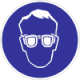 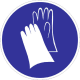 Abzug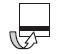 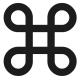 geschlossenesSystem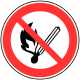 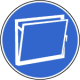 LüftungsmaßnahmenWeitere MaßnahmenTRGS 500AbzuggeschlossenesSystemLüftungsmaßnahmenkeineXX